Formularz zgłoszeniowy      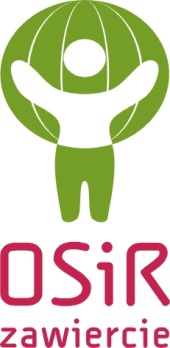 „Nauka pływania dla 6-latków”sezon 2016/2017Informacje dodatkowe (przeciwwskazania, wady postawy, cukrzyca inne):……………………………………………………………………………………………………………………………………………………………………………………………………………………………………………………………………………………………………………………………………………………………………………………………………………………………………………………………………………………… Zawiercie dn. ………………………………………………                    …………………………………………………………………                                    Podpis rodzica/opiekuna prawnego* - proszę wpisać tylko ostatniego instruktora który prowadził szkolenie ( Jelena Szlachta, Iwona Śrubarczyk lub Paweł Kamiński) jeśli dziecko lub osoba dorosła nie uczęszczała dotychczas na zajęcia nie wypełnia pola instruktora.Uwaga: Osoby/dzieci, których nieobecność  w dwóch kolejnych po sobie miesiącach będzie wynosić więcej niż 50% udziału w zaplanowanych zajęciach będą skreślone z listy uczestników szkolenia.Lp.ImięNazwiskoWiekCzy dziecko/osoba uczęszczała na zajęcia? Jak długoDo kogo?*Ocena umiejętności (nie pływa, słabo, średnio, zaawansowany)Telefon kontaktowy